Отчет  № 2   объединения « Машинная вышивка» 1 год обученияТемы занятий:Интернет ресурсы: ddt-griv.ru (страничка педагога – Пелипенко З. А.),   stranamasterov.ru     3.Изделия по темам: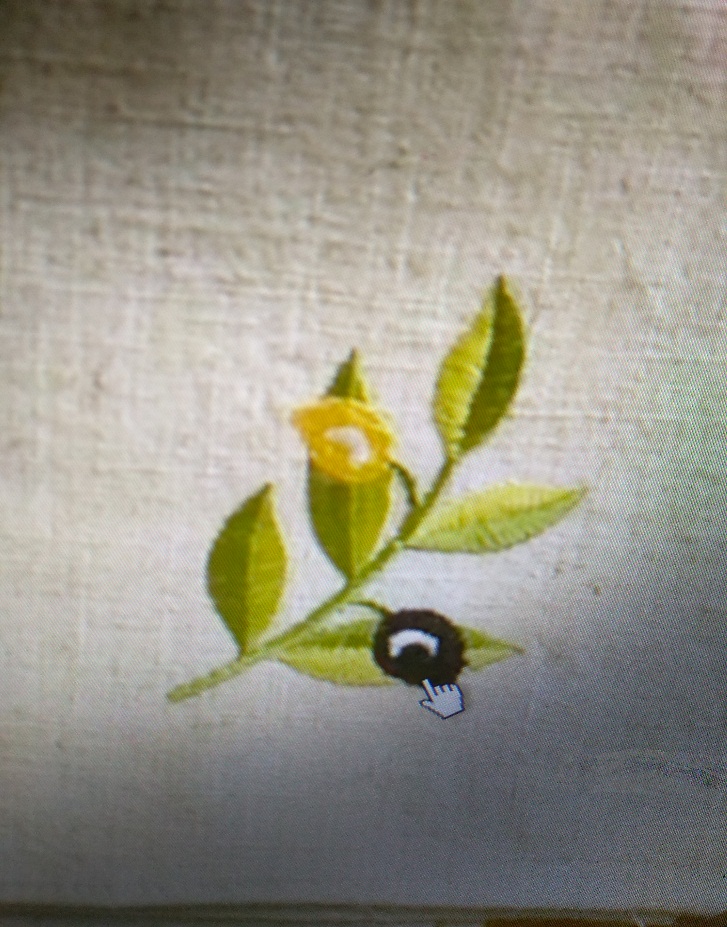 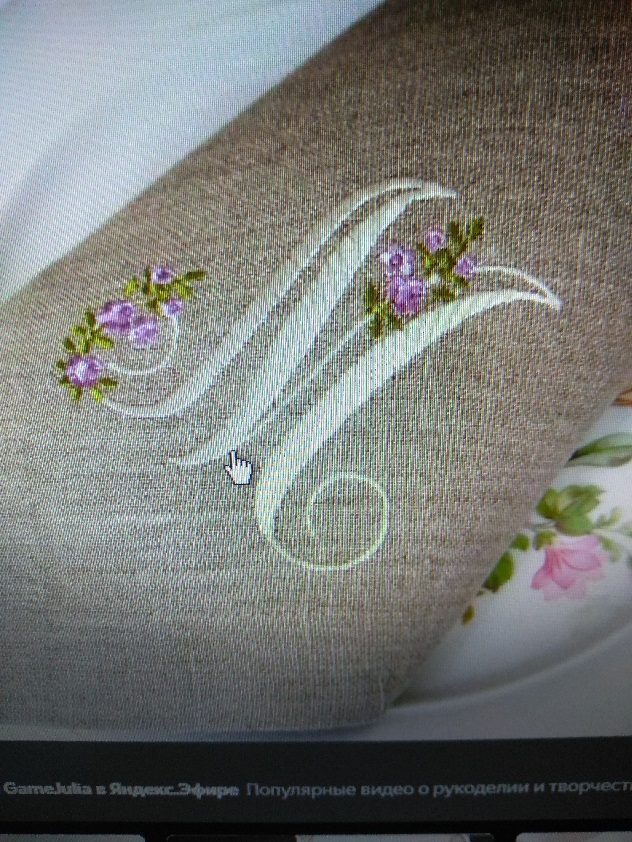 Работа в группе «Машинная вышивка»: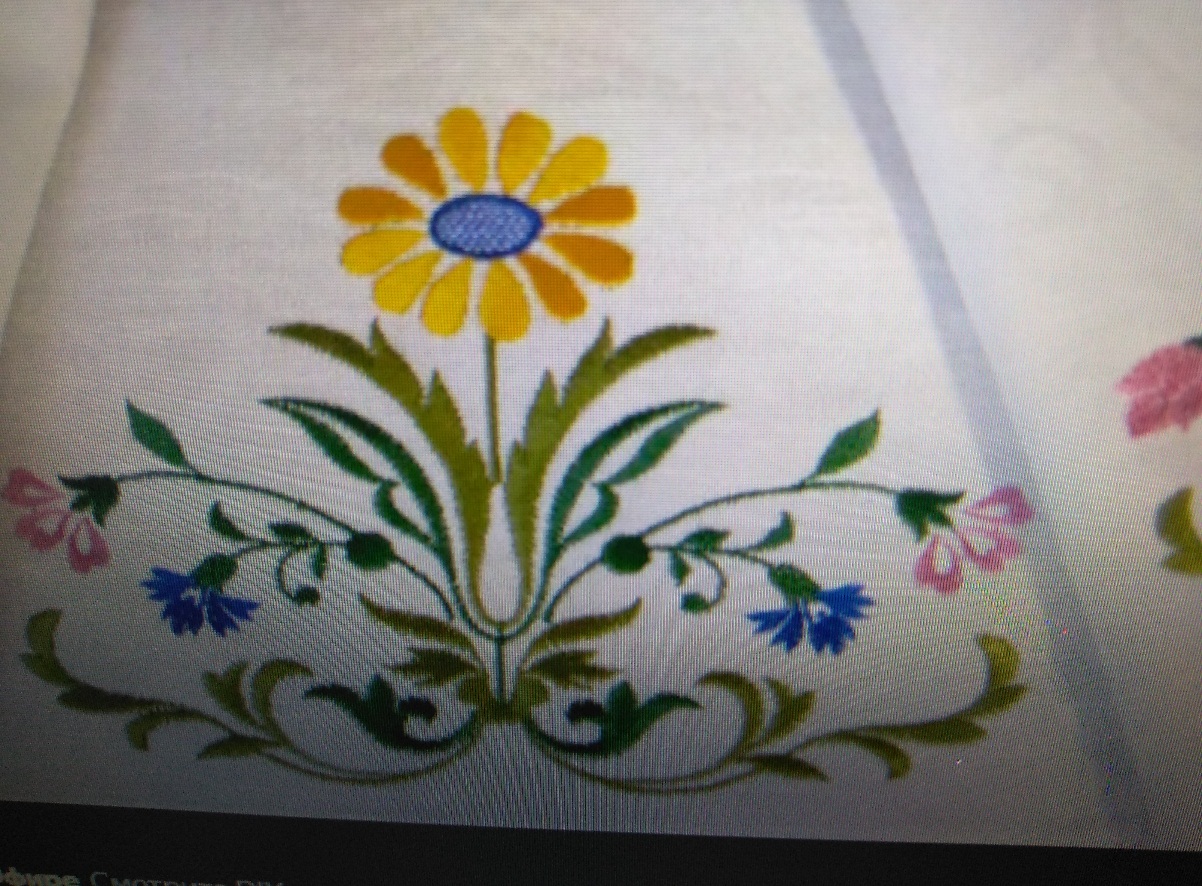 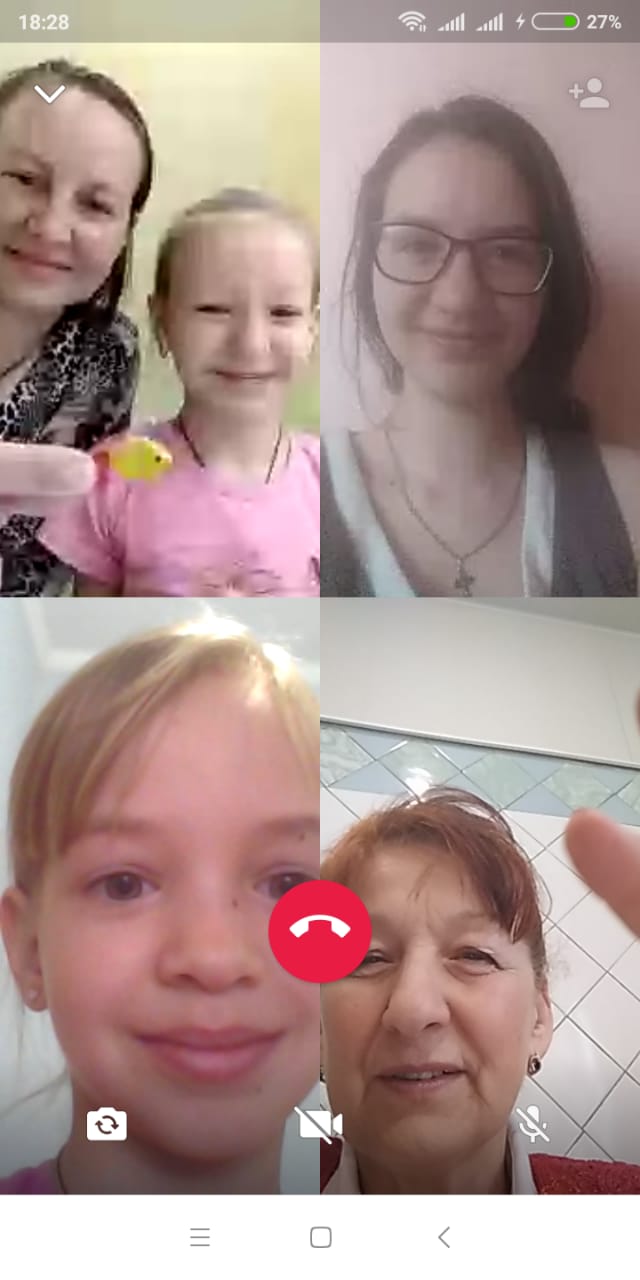 Воспитательная работа.- Посещение музея военной техники «Оружие Победы» (посещение музея доступно c помощью сервисов Яндекс Карты или Google Maps в панорамном режиме)- Видеоэкскурсия в краевой художественный музей им. Ф. А. Коваленко сайт: kovalenkomuseum.ru (фонд музея - произведения живописи, графики, скульптуры и декоративно-прикладного искусств) Тема занятияДата Используемая литератураМатериалы и оборудованиеСамостоятельная работа по применению шва «вприкреп» на готовых изделиях (теплый халат, куртка, спортивный костюм – по-желанию обучающихся).21.04.20гОстроуховастр.32Швейная машинка,ножницы, ткань однотонная, пяльцы.Применение люрексовой нити для украшения.23.04.20гОстроуховастр.32Швейная машинка,ножницы, ткань однотонная, пяльцы.Практическое занятие по вышивке готовой вещи.24.04.20гОстроуховастр.32Швейная машинка,ножницы, ткань однотонная, пяльцы.